UNIVERSIDAD NACIONAL JOSÉ FAUSTINO SÁNCHEZ CARRIÓNFACULTAD DE EDUCACIÓNESCUELA PROFESIONAL DE EDUCACIÓN EN MATEMÁTICA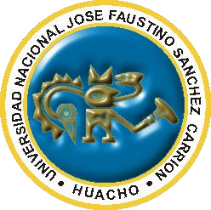 SILABO POR COMPETENCIAS2018 – ICOMUNICACIÓN ORAL Y ESCRITAMg. DANTE DE LA CRUZ PARDO   SÍLABO DE COMUNICACIÓN ORAL Y ESCRITADATOS INFORMATIVOS GENERALESSUMILLA La asignatura comprende el desarrollo de los siguientes ejes temáticos:- Lingüística: Lenguaje y el contexto. - La comprensión lectora y la expresión oral  - Estructura  y tipología del texto. - Textos secuenciales e informes textuales.FUNDAMENTACIÓNLa asignatura pertenece al área de formación de estudios generales, de naturaleza teórico-práctica. Su propósito es desarrollar las habilidades comunicativas y lingüísticas de los estudiantes.El lenguaje es la herramienta lingüística más importante que tiene el estudiante para comunicarse en el contexto y el buen uso que haga de este redundará en beneficio de la comunicación. El lenguaje y la comunicación intervienen en el proceso cognoscitivo y en las formaciones psicológicas que se llevan a cabo dentro de este proceso. En la medida en que el sujeto activo interactúa en el medio social a través del lenguaje, va desarrollando capacidades cada vez más crecientes.COMPETENCIASe comunica en forma oral y escrita, comprende escuchando y leyendo con conocimientos de la teoría, aplicando las normas y reglas pertinentes y conocimientos lingüísticos utilizando el lenguaje como instrumento.CAPACIDADESDESARROLLO DE LAS UNIDADES DIDÁCTICAS:MATERIALES EDUCATIVOS Y OTROS RECURSOS DIDÁCTICOSLos materiales educativos y recursos didácticos que se utilizaran en el desarrollo del presente curso:Pizarra, plumones, equipo retroproyector.Lecturas seleccionadas.Materiales audiovisuales: documentales y entrevistas.Diarios de circulación nacional.Presentaciones multimedia.Servicios telemáticos: sitios web, foros.Separatas, papelotes y marcadoresEVALUACIÓNLa evaluación se realiza teniendo en cuenta la evidencia de conocimiento, la evidencia de producto y la evidencia de desempeño del estudiante, asignado para tal efecto lo siguiente:EVIDENCIAS POR EVIDENCIALa nota promedio por asignatura es igual a la suma de los valores ponderados establecidos de las notas obtenidas por los estudiantes.Detalle:EP: Examen ParcialAA: Actividades AcadémicasIF: Investigación FormativaPS: Proyección Social   Sobre las calificacionesLas calificaciones de los tres exámenes constituyen el 50% del total.Las calificaciones de las Actividades Académicas constituyen el 30% del total.La calificación de la Proyección Social constituye el 10% del total.La calificación de la Investigación formativa constituye el 10% del total.Los ítems y el número de evaluaciones son invariables.La base de cálculo para la Nota Promedio es 20.BIBLIOGRAFÍA Y REFERENCIAS WEBBibliografía Impresa:ASOCIACION DE ACADEMIASDE LA LENGUA ESPANOLAY REAL ACADEMIA ESPANOLA (2005) Diccionario panhispánico de dudas.						Bogotá: Santillana.--------------------------------------- (2010) Ortografía de la lengua española. Madrid: Espasa Libros, S. L.-------------------------------------- (2011) Nueva gramática Básica de la lengua española. Bogotá: Planeta.BERLO, David (1984)		El proceso de la comunicación: introducción a la teoría y a la 					práctica. Buenos Aires: El Ateneo.BLANCO, Desiderio y Bueno, Raúl (1983) Metodología del análisis semiótico. Lima: Universidad de Lima.BOSQUE, I., y DEMONTE, V. (1999) Gramática descriptiva de la lengua española. Madrid: Espasa Calpe, S.A.CASAS, Raymundo (2009) Redacción general: un enfoque pragmalinguistico. Lima: Megabyte.CASSANY, Daniel (2000) Ensenar Lengua. Barcelona: Grao.________________(1989) Describir el escribir. Como se aprende a escribir.Barcelona: Paidos.________________(1995) La cocina de la escritura.Barcelona: Anagrama, sexta edición.CHOMSKY, Noam (1996) Reflexiones acerca del lenguaje. Barcelona: Ariel.FONSECA YERENA, Socorro y Otros. (2011). Comunicación oral y escrita. México: Pearson.GATTI MURIEL, Carlos (1992) Técnicas de lectura y redacción. Lima: Universidad del Pacifico.INGA A., Miguel e INGA A., Manuel (2008) Desarrollo de las habilidades comunicativas: estrategias para la comprensión y producción de textos. Lima: Fondo editorial UNMSM.INGA ARIAS, Miguel (2008) Taller de comunicación integral. Lima: Facultad de Educación UNMSM.JANNER, Greville (2002) El arte de hablar en público. Bilbao: Deusto..LASTERRA, Juan (1997) Estrategias para estudiar. México: Alondra Longman.MARTIN VIVALDI, Gonzalo (1997) Curso de Redacción. Madrid: Paraninfo.MAUCCHI, Beatriz y Otros. (2015) Redacción y comunicación. Lima ¡V Perú: PUCP.PINZAS G., Juan a (1997) Metacognición y Lectura. Lima: PUCP.RAMIREZ, Luis Hernan (1982) Estructura y Funcionamiento del Lenguaje. Lima: Studium.REAL ACADEMIA ESPANOLA (2014) Diccionario de la lengua española.Bogotá: Editorial Planeta.VAN DIJK, Teun (1986) Estructuras y funciones del discurso. México: Siglo XXI.Bibliografía Electrónica:- http://academiaperuanadelalengua.org/- www.elcastellano.org//ns/edicion/2010/mayo/normas.html- http://WWW.infosol.com.mx/espacio/cont/aula/redes sociales.html>- http://tinyurl.com/8yz9u86>- http://issuu.com/aprenderapensar/docs/nativos_digitales_1>Huacho, abril del 2018_________________________Mo DANTE DE LA CRUZ PARDOÁREA CURRICULARESTUDIOS GENERALESDEPARTAMENTO ACADÉMICOCIENCIAS SOCIALES Y HUMANIDADESCONDICIÓN DE LA ASIGNATURAOBLIGATORIACÓDIGO101PESO ACADÉMICOHT:02; HP:02: TH:04     Créditos:3,0REQUISITONINGUNOCICLO ACADÉMICOI CICLOAÑO CRONOLÓGICO2018SEMESTRE LECTIVO1DOCENTE RESPONSABLEMo  DANTE DE LA CRUZ PARDOCAPACIDAD DE LA UNIDAD DIDÁCTICANOMBRE DE LA UNIDAD DIDÁCTICASEMANASUNIDAD IAnaliza y aplica el conocimiento y uso de la lengua, teniendo en cuenta los postulados y aportes en el campo de la teoría lingüística.HABILIDADES LINGÜÍSTICAS Y COMUNICATIVAS.1 – 4UNIDAD IIConoce y usa las principales técnicas de la lectura comprensiva, apreciando su funcionalidad. LA COMPRENSIÓN TEXTUAL Y  LA EXPRESIÓN ORAL.5 – 8UNIDAD IIISustenta críticamente, en forma oral y escrita, la jerarquización de ideas y recursos lingüísticos en diversos tipos de texto. EL TEXTO: TIPOLOGÍA Y ESTRUCTURA.9 – 12UNIDAD IVRedacta textos con ortografía adecuada y pertinente, valorando la necesidad de la claridad y propiedad de los textos. ORGANIZACIÓN Y PRODUCCIÓN DE TEXTOS.13 – 16Unidad Didáctica I: HABILIDADES LINGÜÍSTICAS Y COMUNICATIVASCAPACIDAD DE LA UNIDAD DIDÁCTICA I: Analiza y aplica el conocimiento y uso de la lengua, teniendo en cuenta los postulados y aportes en el campo de la teoría lingüística.CAPACIDAD DE LA UNIDAD DIDÁCTICA I: Analiza y aplica el conocimiento y uso de la lengua, teniendo en cuenta los postulados y aportes en el campo de la teoría lingüística.CAPACIDAD DE LA UNIDAD DIDÁCTICA I: Analiza y aplica el conocimiento y uso de la lengua, teniendo en cuenta los postulados y aportes en el campo de la teoría lingüística.CAPACIDAD DE LA UNIDAD DIDÁCTICA I: Analiza y aplica el conocimiento y uso de la lengua, teniendo en cuenta los postulados y aportes en el campo de la teoría lingüística.CAPACIDAD DE LA UNIDAD DIDÁCTICA I: Analiza y aplica el conocimiento y uso de la lengua, teniendo en cuenta los postulados y aportes en el campo de la teoría lingüística.CAPACIDAD DE LA UNIDAD DIDÁCTICA I: Analiza y aplica el conocimiento y uso de la lengua, teniendo en cuenta los postulados y aportes en el campo de la teoría lingüística.CAPACIDAD DE LA UNIDAD DIDÁCTICA I: Analiza y aplica el conocimiento y uso de la lengua, teniendo en cuenta los postulados y aportes en el campo de la teoría lingüística.CAPACIDAD DE LA UNIDAD DIDÁCTICA I: Analiza y aplica el conocimiento y uso de la lengua, teniendo en cuenta los postulados y aportes en el campo de la teoría lingüística.Unidad Didáctica I: HABILIDADES LINGÜÍSTICAS Y COMUNICATIVASSemanaContenidosContenidosContenidosContenidosEstrategia didácticaEstrategia didácticaIndicadores de logro de la capacidadUnidad Didáctica I: HABILIDADES LINGÜÍSTICAS Y COMUNICATIVASSemanaConceptualProcedimentalProcedimentalActitudinalEstrategia didácticaEstrategia didácticaIndicadores de logro de la capacidadUnidad Didáctica I: HABILIDADES LINGÜÍSTICAS Y COMUNICATIVAS11. Conceptos y origen de la ciencia lingüística.2. Origen  y etapas del desarrollo del lenguaje.3. Las funciones del lenguaje.4.Teorías sobre la realidad del lenguaje: Saussure1, 2, 3 y 4 : Conoce y organiza la información relacionada al lenguaje, su origen y naturaleza.1, 2, 3 y 4 : Conoce y organiza la información relacionada al lenguaje, su origen y naturaleza.Muestra interés para expresarse con claridad y precisión sobre el tema referido..Trabajo en equipo.. Lluvia de ideas..Dialogo permanente.Exposición dialogada.Producción de Textos.Trabajo en equipo.. Lluvia de ideas..Dialogo permanente.Exposición dialogada.Producción de TextosDescribe las diversas teorías que explican el origen del lenguaje y reconoce su conceptualización en el campo lingüística.Unidad Didáctica I: HABILIDADES LINGÜÍSTICAS Y COMUNICATIVAS2 5.  Conocimiento y uso de la lengua: - Competencia lingüística, comunicativa y pragmática. -Los enfoques comunicativos. - Habilidades orales y escritas.6. Lengua y sociedad:- Diversidad lingüística.- Sociolingüística.   5,6  Conoce y usa las principales técnicas de la lectura comprensiva, apreciando su funcionalidad. 5,6  Conoce y usa las principales técnicas de la lectura comprensiva, apreciando su funcionalidad. Valora la lingüística en torno al lenguaje como medio  de comunicación..Trabajo en equipo.. Lluvia de ideas..Dialogo permanente.Exposición dialogada.Producción de Textos.Trabajo en equipo.. Lluvia de ideas..Dialogo permanente.Exposición dialogada.Producción de TextosExplica la importancia del  lenguaje y su uso adecuado en la comunicaciónAnaliza la relación entre lengua y sociedad.Unidad Didáctica I: HABILIDADES LINGÜÍSTICAS Y COMUNICATIVAS37. El proceso de la comunicación: - La comunicación no verbal, paralingüística y verbal. 7   Identifica y compara las diversas etapas de la comunicación.7   Identifica y compara las diversas etapas de la comunicación.Muestra interés por comprender y aplicar el proceso de la comunicación..Trabajo en equipo.. Lluvia de ideas..Dialogo permanente.Exposición dialogada.Producción de Textos.Trabajo en equipo.. Lluvia de ideas..Dialogo permanente.Exposición dialogada.Producción de TextosAnaliza y comprende el proceso de la comunicación.Unidad Didáctica I: HABILIDADES LINGÜÍSTICAS Y COMUNICATIVAS48. Roles, lenguaje y contextos:- Niveles de lenguaje y significación.- Funciones del comunicador.- Escucha activa.8  Reconoce y describe los niveles del lenguaje, las funciones del comunicador y el proceso del escuchar.8  Reconoce y describe los niveles del lenguaje, las funciones del comunicador y el proceso del escuchar.Valora el uso adecuado de nuestro idioma  teniendo en cuenta el lenguaje y su contexto.Trabajo en equipo.. Lluvia de ideas..Dialogo permanente.Exposición dialogada.Producción de Textos.Trabajo en equipo.. Lluvia de ideas..Dialogo permanente.Exposición dialogada.Producción de TextosAnaliza y discrimina el uso adecuado del lenguaje y su contexto.Unidad Didáctica I: HABILIDADES LINGÜÍSTICAS Y COMUNICATIVAS4EVALUACIÓN DE LA UNIDAD DIDÁCTICAEVALUACIÓN DE LA UNIDAD DIDÁCTICAEVALUACIÓN DE LA UNIDAD DIDÁCTICAEVALUACIÓN DE LA UNIDAD DIDÁCTICAEVALUACIÓN DE LA UNIDAD DIDÁCTICAEVALUACIÓN DE LA UNIDAD DIDÁCTICAEVALUACIÓN DE LA UNIDAD DIDÁCTICAUnidad Didáctica I: HABILIDADES LINGÜÍSTICAS Y COMUNICATIVAS4EVIDENCIA DE CONOCIMIENTOSEVIDENCIA DE CONOCIMIENTOSEVIDENCIA DE PRODUCTOEVIDENCIA DE PRODUCTOEVIDENCIA DE PRODUCTOEVIDENCIA DE DESEMPEÑOEVIDENCIA DE DESEMPEÑOUnidad Didáctica I: HABILIDADES LINGÜÍSTICAS Y COMUNICATIVAS41. Practicas calificadas de 20 preguntas.1. Practicas calificadas de 20 preguntas.El alumno presenta y expone un trabajo monográfico de los temas tratadosEl alumno presenta y expone un trabajo monográfico de los temas tratadosEl alumno presenta y expone un trabajo monográfico de los temas tratadosFinalizado la primera unidad el alumno reconoce el uso adecuado de la lingüística en torno al lenguaje.Finalizado la primera unidad el alumno reconoce el uso adecuado de la lingüística en torno al lenguaje.INVESTIGACIÓN FORMATIVA: Proyecto de investigación acerca  de otras teorías que explican el origen del lenguaje.PROYECCIÓN SOCIAL: Planificar la visita a un colegio de la zona.Unidad Didáctica II: LA COMPRENSIÓN TEXTUAL Y  LA EXPRESIÓN ORAL.CAPACIDAD DE LA UNIDAD DIDÁCTICA II: Conoce y usa las principales técnicas de la lectura comprensiva e interviene activamente en las actividades oral-discursivas programadas empleando  adecuadamente recursos verbales y no verbales.CAPACIDAD DE LA UNIDAD DIDÁCTICA II: Conoce y usa las principales técnicas de la lectura comprensiva e interviene activamente en las actividades oral-discursivas programadas empleando  adecuadamente recursos verbales y no verbales.CAPACIDAD DE LA UNIDAD DIDÁCTICA II: Conoce y usa las principales técnicas de la lectura comprensiva e interviene activamente en las actividades oral-discursivas programadas empleando  adecuadamente recursos verbales y no verbales.CAPACIDAD DE LA UNIDAD DIDÁCTICA II: Conoce y usa las principales técnicas de la lectura comprensiva e interviene activamente en las actividades oral-discursivas programadas empleando  adecuadamente recursos verbales y no verbales.CAPACIDAD DE LA UNIDAD DIDÁCTICA II: Conoce y usa las principales técnicas de la lectura comprensiva e interviene activamente en las actividades oral-discursivas programadas empleando  adecuadamente recursos verbales y no verbales.CAPACIDAD DE LA UNIDAD DIDÁCTICA II: Conoce y usa las principales técnicas de la lectura comprensiva e interviene activamente en las actividades oral-discursivas programadas empleando  adecuadamente recursos verbales y no verbales.CAPACIDAD DE LA UNIDAD DIDÁCTICA II: Conoce y usa las principales técnicas de la lectura comprensiva e interviene activamente en las actividades oral-discursivas programadas empleando  adecuadamente recursos verbales y no verbales.CAPACIDAD DE LA UNIDAD DIDÁCTICA II: Conoce y usa las principales técnicas de la lectura comprensiva e interviene activamente en las actividades oral-discursivas programadas empleando  adecuadamente recursos verbales y no verbales.Unidad Didáctica II: LA COMPRENSIÓN TEXTUAL Y  LA EXPRESIÓN ORAL.SemanaContenidosContenidosContenidosContenidosEstrategia didácticaEstrategia didácticaIndicadores de logro de la capacidadUnidad Didáctica II: LA COMPRENSIÓN TEXTUAL Y  LA EXPRESIÓN ORAL.SemanaConceptualProcedimentalProcedimentalActitudinalEstrategia didácticaEstrategia didácticaIndicadores de logro de la capacidadUnidad Didáctica II: LA COMPRENSIÓN TEXTUAL Y  LA EXPRESIÓN ORAL.59.  La comprensión lectora.10. Niveles y estrategias11  Analiza los diversos niveles lectores y aplica estrategias de lectura.11  Analiza los diversos niveles lectores y aplica estrategias de lectura.Valora la importancia de las estrategias lectoras. Clases expositivasLluvia de ideasTrabajo en equipoDialogo permanente Clases expositivasLluvia de ideasTrabajo en equipoDialogo permanenteAplica con eficiencia las estrategias lectoras en los textos que lee, identificando las ideas.Unidad Didáctica II: LA COMPRENSIÓN TEXTUAL Y  LA EXPRESIÓN ORAL.611. Expresión oral:- Desarrollo de la competencia comunicativa oral: modulación de la voz y dominio escénico (declamación - teatro)12 Desarrolla las competencias de la comunicación oral.12 Desarrolla las competencias de la comunicación oral.Muestra empeño e interés por conocer las diversas competencias de la comunicación oral.Clases expositivasTrabajo en equipoDialogo permanenteClases expositivasTrabajo en equipoDialogo permanenteAnaliza y distingue las diversas competencias de la comunicación oral.Unidad Didáctica II: LA COMPRENSIÓN TEXTUAL Y  LA EXPRESIÓN ORAL.712. Exposición oral, recursos expresivos y capacidad de escucha: - Elaboran y participan en discursos, entrevistas, debates, paneles y hacen uso de la normativa.13 Elabora y participa de las diferentes formas de expresión oral. Lista de poemas, declamación.13 Elabora y participa de las diferentes formas de expresión oral. Lista de poemas, declamación.Respeta la participación de los demás en torno al uso adecuado de la comunicación humana.Exposición dialogadaTrabajo individualLluvia de ideasTrabajo en equipoExposición dialogadaTrabajo individualLluvia de ideasTrabajo en equipoDistingue y aplica los diversos recursos expresivos en la comunicación oral.Unidad Didáctica II: LA COMPRENSIÓN TEXTUAL Y  LA EXPRESIÓN ORAL.813. Exposición oral, recursos expresivos y capacidad de escucha: - Elaboran y participan en discursos, entrevistas, debates, paneles y hacen uso de la normativa.14 Elabora y participa de las diferentes formas de expresión oral. Lista de poemas, declamación. 14 Elabora y participa de las diferentes formas de expresión oral. Lista de poemas, declamación. Respeta la participación de los demás en torno al uso adecuado de la comunicación humanaClases expositivasEjercicios prácticosRevisa e interpreta textos.Lecturas seleccionadas.Clases expositivasEjercicios prácticosRevisa e interpreta textos.Lecturas seleccionadas.Distingue y aplica los diversos recursos expresivos en la comunicación oral. Unidad Didáctica II: LA COMPRENSIÓN TEXTUAL Y  LA EXPRESIÓN ORAL.8EVALUACIÓN DE LA UNIDAD DIDÁCTICAEVALUACIÓN DE LA UNIDAD DIDÁCTICAEVALUACIÓN DE LA UNIDAD DIDÁCTICAEVALUACIÓN DE LA UNIDAD DIDÁCTICAEVALUACIÓN DE LA UNIDAD DIDÁCTICAEVALUACIÓN DE LA UNIDAD DIDÁCTICAEVALUACIÓN DE LA UNIDAD DIDÁCTICAUnidad Didáctica II: LA COMPRENSIÓN TEXTUAL Y  LA EXPRESIÓN ORAL.8EVIDENCIA DE CONOCIMIENTOSEVIDENCIA DE CONOCIMIENTOSEVIDENCIA DE PRODUCTOEVIDENCIA DE PRODUCTOEVIDENCIA DE PRODUCTOEVIDENCIA DE DESEMPEÑOEVIDENCIA DE DESEMPEÑOUnidad Didáctica II: LA COMPRENSIÓN TEXTUAL Y  LA EXPRESIÓN ORAL.81. Práctica calificada de 20 preguntas que incluye preguntas de respuesta múltiple.1. Práctica calificada de 20 preguntas que incluye preguntas de respuesta múltiple.Elabora un trabajo de investigación sobre  los diversos recursos expresivos en la comunicación oral.Elabora un trabajo de investigación sobre  los diversos recursos expresivos en la comunicación oral.Elabora un trabajo de investigación sobre  los diversos recursos expresivos en la comunicación oral.Finalizado la 2da unidad el alumno está en la capacidad de demostrar y valorar los diversos recursos expresivos en la comunicación oral.Finalizado la 2da unidad el alumno está en la capacidad de demostrar y valorar los diversos recursos expresivos en la comunicación oral.INVESTIGACIÓN FORMATIVA: Propuesta de cómo llevar a cabo un proceso de investigación sobre la competencia comunicativa oral.PROYECCIÓN SOCIAL: Visitan diversas instituciones de la ciudad y ponen e escena una obra teatral.Unidad Didáctica III: EL TEXTO: TIPOLOGÍA Y ESTRUCTURA.CAPACIDAD DE LA UNIDAD DIDÁCTICA III: Sustenta críticamente, en forma oral y escrita, la jerarquización de ideas y recursos lingüísticos en diversos tipos de texto.CAPACIDAD DE LA UNIDAD DIDÁCTICA III: Sustenta críticamente, en forma oral y escrita, la jerarquización de ideas y recursos lingüísticos en diversos tipos de texto.CAPACIDAD DE LA UNIDAD DIDÁCTICA III: Sustenta críticamente, en forma oral y escrita, la jerarquización de ideas y recursos lingüísticos en diversos tipos de texto.CAPACIDAD DE LA UNIDAD DIDÁCTICA III: Sustenta críticamente, en forma oral y escrita, la jerarquización de ideas y recursos lingüísticos en diversos tipos de texto.CAPACIDAD DE LA UNIDAD DIDÁCTICA III: Sustenta críticamente, en forma oral y escrita, la jerarquización de ideas y recursos lingüísticos en diversos tipos de texto.CAPACIDAD DE LA UNIDAD DIDÁCTICA III: Sustenta críticamente, en forma oral y escrita, la jerarquización de ideas y recursos lingüísticos en diversos tipos de texto.CAPACIDAD DE LA UNIDAD DIDÁCTICA III: Sustenta críticamente, en forma oral y escrita, la jerarquización de ideas y recursos lingüísticos en diversos tipos de texto.CAPACIDAD DE LA UNIDAD DIDÁCTICA III: Sustenta críticamente, en forma oral y escrita, la jerarquización de ideas y recursos lingüísticos en diversos tipos de texto.Unidad Didáctica III: EL TEXTO: TIPOLOGÍA Y ESTRUCTURA.SemanaContenidosContenidosContenidosContenidosEstrategia didácticaEstrategia didácticaIndicadores de logro de la capacidadUnidad Didáctica III: EL TEXTO: TIPOLOGÍA Y ESTRUCTURA.SemanaConceptualProcedimentalProcedimentalActitudinalEstrategia didácticaEstrategia didácticaIndicadores de logro de la capacidadUnidad Didáctica III: EL TEXTO: TIPOLOGÍA Y ESTRUCTURA.914. El texto:- Texto continuo y discontinuo.- Propiedades textuales.- Tipología del discurso.16 Clasifica y compara los diversos tipos de textos.16 Clasifica y compara los diversos tipos de textos.Identifica la tipología del texto.Clases expositivasLluvias de ideasTrabajo de grupoClases expositivasLluvias de ideasTrabajo de grupoAnaliza y pone en práctica  las diversas características del texto.Unidad Didáctica III: EL TEXTO: TIPOLOGÍA Y ESTRUCTURA.1015. Estructura textual:- Macroestructura, superestructura y microestructura.- Estrategias de lectura:- Jerarquización de ideas.17 Revisa las diversas estrategias de lectura.17 Revisa las diversas estrategias de lectura.Identifica las diversas estrategias de lectura.Clases expositivasTrabajo de grupoActivación de los conocimientos previos.Clases expositivasTrabajo de grupoActivación de los conocimientos previos.Analiza y pone en práctica las diversas reglas de la estructura textual.Unidad Didáctica III: EL TEXTO: TIPOLOGÍA Y ESTRUCTURA.1116. Estructura textual:- Macroestructura, superestructura y microestructura.- Estrategias de lectura:- Jerarquización de ideas.18  Revisa las diversas estrategias de lectura.18  Revisa las diversas estrategias de lectura.Demuestra interés por aprender la estructura textual.Clases expositivasEstudio de casosActivación de los conocimientos previos.Lectura de discursos clásicosClases expositivasEstudio de casosActivación de los conocimientos previos.Lectura de discursos clásicosAnaliza y pone en práctica las diversas reglas de la estructura textual.Unidad Didáctica III: EL TEXTO: TIPOLOGÍA Y ESTRUCTURA.1217. Aplicación del método analítico en la comprensión de textos expositivos y argumentativos.19  Aplica el método analítico en la comprensión de textos expositivos y argumentativos.19  Aplica el método analítico en la comprensión de textos expositivos y argumentativos.Demuestra interés por comprender diversos textos.Clases expositivasTécnicas de aprendizajeActivación de los conocimientos previos.Trabajo individual.Clases expositivasTécnicas de aprendizajeActivación de los conocimientos previos.Trabajo individual.Aplica el método analítico en la comprensión de textos expositivos y argumentativos.Unidad Didáctica III: EL TEXTO: TIPOLOGÍA Y ESTRUCTURA.12EVALUACIÓN DE LA UNIDAD DIDÁCTICAEVALUACIÓN DE LA UNIDAD DIDÁCTICAEVALUACIÓN DE LA UNIDAD DIDÁCTICAEVALUACIÓN DE LA UNIDAD DIDÁCTICAEVALUACIÓN DE LA UNIDAD DIDÁCTICAEVALUACIÓN DE LA UNIDAD DIDÁCTICAEVALUACIÓN DE LA UNIDAD DIDÁCTICAUnidad Didáctica III: EL TEXTO: TIPOLOGÍA Y ESTRUCTURA.12EVIDENCIA DE CONOCIMIENTOSEVIDENCIA DE CONOCIMIENTOSEVIDENCIA DE PRODUCTOEVIDENCIA DE PRODUCTOEVIDENCIA DE PRODUCTOEVIDENCIA DE DESEMPEÑOEVIDENCIA DE DESEMPEÑOUnidad Didáctica III: EL TEXTO: TIPOLOGÍA Y ESTRUCTURA.12Práctica calificada de 20 preguntas que incluye preguntas de respuesta múltiple.Práctica calificada de 20 preguntas que incluye preguntas de respuesta múltiple.Elabora un cuadernillo sobre los diversos tipos de textos señalando su estructura.Elabora un cuadernillo sobre los diversos tipos de textos señalando su estructura.Elabora un cuadernillo sobre los diversos tipos de textos señalando su estructura.Finalizada la tercera unidad los alumnos estarán en la capacidad de comprender la estructura del texto, su tipología y las diversas estrategias de lectura.Finalizada la tercera unidad los alumnos estarán en la capacidad de comprender la estructura del texto, su tipología y las diversas estrategias de lectura.INVESTIGACIÓN FORMATIVA: Características del discurso en los diversos tipos de textos.PROYECCIÓN SOCIAL: Difusión del método analítico en la comprensión de textos expositivos y argumentativos.Unidad Didáctica IV: ORGANIZACIÓN Y PRODUCCIÓN DE TEXTOS.CAPACIDAD DE LA UNIDAD DIDÁCTICA IV: Redacta textos con ortografía adecuada y pertinente, valorando la necesidad de la claridad y propiedad de los textos. CAPACIDAD DE LA UNIDAD DIDÁCTICA IV: Redacta textos con ortografía adecuada y pertinente, valorando la necesidad de la claridad y propiedad de los textos. CAPACIDAD DE LA UNIDAD DIDÁCTICA IV: Redacta textos con ortografía adecuada y pertinente, valorando la necesidad de la claridad y propiedad de los textos. CAPACIDAD DE LA UNIDAD DIDÁCTICA IV: Redacta textos con ortografía adecuada y pertinente, valorando la necesidad de la claridad y propiedad de los textos. CAPACIDAD DE LA UNIDAD DIDÁCTICA IV: Redacta textos con ortografía adecuada y pertinente, valorando la necesidad de la claridad y propiedad de los textos. CAPACIDAD DE LA UNIDAD DIDÁCTICA IV: Redacta textos con ortografía adecuada y pertinente, valorando la necesidad de la claridad y propiedad de los textos. CAPACIDAD DE LA UNIDAD DIDÁCTICA IV: Redacta textos con ortografía adecuada y pertinente, valorando la necesidad de la claridad y propiedad de los textos. CAPACIDAD DE LA UNIDAD DIDÁCTICA IV: Redacta textos con ortografía adecuada y pertinente, valorando la necesidad de la claridad y propiedad de los textos. Unidad Didáctica IV: ORGANIZACIÓN Y PRODUCCIÓN DE TEXTOS.SemanaContenidosContenidosContenidosContenidosEstrategia didácticaEstrategia didácticaIndicadores de logro de la capacidadUnidad Didáctica IV: ORGANIZACIÓN Y PRODUCCIÓN DE TEXTOS.SemanaConceptualProcedimentalProcedimentalActitudinalEstrategia didácticaEstrategia didácticaIndicadores de logro de la capacidadUnidad Didáctica IV: ORGANIZACIÓN Y PRODUCCIÓN DE TEXTOS.1318 Procesos de la producción de textos:- Contextualizar, planificar, redactar, revisar y publicar.18 Conoce y utiliza los procesos de la producción de textos. Monografías, tesis, informes de investigación.18 Conoce y utiliza los procesos de la producción de textos. Monografías, tesis, informes de investigación.Demuestra interés y responsabilidad al aplicar los procesos de la producción del texto. Análisis ortográfico en lecturas seleccionadas.Lluvia de ideasMapas conceptualesTrabajo de grupo Análisis ortográfico en lecturas seleccionadas.Lluvia de ideasMapas conceptualesTrabajo de grupoAplica correctamente los lineamientos de los procesos de la producción de un texto.Unidad Didáctica IV: ORGANIZACIÓN Y PRODUCCIÓN DE TEXTOS.1419. La argumentación:- Géneros del discurso argumentativo19 Conoce y utiliza los géneros del discurso argumentativo. Monografías, tesis, informes de investigación.19 Conoce y utiliza los géneros del discurso argumentativo. Monografías, tesis, informes de investigación.Demuestra interés y responsabilidad al aplicar los géneros del discurso argumentativo.Análisis ortográfico en lecturas seleccionadas. Elaboración de mapas conceptuales, esquemas y síntesis.Trabajo de grupo.Análisis ortográfico en lecturas seleccionadas. Elaboración de mapas conceptuales, esquemas y síntesis.Trabajo de grupo.Aplica correctamente los lineamientos de los géneros del discurso argumentativo.Unidad Didáctica IV: ORGANIZACIÓN Y PRODUCCIÓN DE TEXTOS.1520 El ensayo:- Clasificación.- Redacción de un ensayo basado en argumentos20 Conoce y redacta un ensayo.20 Conoce y redacta un ensayo.Demuestra interés y responsabilidad al aplicar los lineamientos de la redacción de un ensayo.. Elaboración de mapas conceptuales, esquemas y síntesis.Lluvia de ideasTrabajo de grupo.. Elaboración de mapas conceptuales, esquemas y síntesis.Lluvia de ideasTrabajo de grupo.Aplica correctamente los lineamientos de la redacción de un ensayo.Unidad Didáctica IV: ORGANIZACIÓN Y PRODUCCIÓN DE TEXTOS.1621. El ensayo:- Clasificación.- Redacción de un ensayo basado en argumentos21  Conoce y redacta un ensayo.21  Conoce y redacta un ensayo.Demuestra interés y responsabilidad al aplicar los lineamientos de la redacción de un ensayo.. Elaboración de mapas conceptuales, esquemas y síntesis.Trabajo de grupoLluvia de ideas.. Elaboración de mapas conceptuales, esquemas y síntesis.Trabajo de grupoLluvia de ideas.Aplica correctamente los lineamientos de la redacción de un ensayo.Unidad Didáctica IV: ORGANIZACIÓN Y PRODUCCIÓN DE TEXTOS.17EVALUACIÓN DE LA UNIDAD DIDÁCTICAEVALUACIÓN DE LA UNIDAD DIDÁCTICAEVALUACIÓN DE LA UNIDAD DIDÁCTICAEVALUACIÓN DE LA UNIDAD DIDÁCTICAEVALUACIÓN DE LA UNIDAD DIDÁCTICAEVALUACIÓN DE LA UNIDAD DIDÁCTICAEVALUACIÓN DE LA UNIDAD DIDÁCTICAUnidad Didáctica IV: ORGANIZACIÓN Y PRODUCCIÓN DE TEXTOS.EVIDENCIA DE CONOCIMIENTOSEVIDENCIA DE CONOCIMIENTOSEVIDENCIA DE PRODUCTOEVIDENCIA DE PRODUCTOEVIDENCIA DE PRODUCTOEVIDENCIA DE DESEMPEÑOEVIDENCIA DE DESEMPEÑOUnidad Didáctica IV: ORGANIZACIÓN Y PRODUCCIÓN DE TEXTOS.Práctica calificada de 20 preguntas que incluye preguntas de respuesta múltiple.Práctica calificada de 20 preguntas que incluye preguntas de respuesta múltiple.El alumno elabora un ensayo teniendo en cuenta los lineamientos propios de la redacción y lo expone en clases.El alumno elabora un ensayo teniendo en cuenta los lineamientos propios de la redacción y lo expone en clases.El alumno elabora un ensayo teniendo en cuenta los lineamientos propios de la redacción y lo expone en clases.Al final de la cuarta unidad didáctica el alumno está en la capacidad de aplicar correctamente los lineamientos de la redacción de un ensayo.Al final de la cuarta unidad didáctica el alumno está en la capacidad de aplicar correctamente los lineamientos de la redacción de un ensayo.INVESTIGACIÓN FORMATIVA: Investigan sobre los procesos de la producción de textos.PROYECCIÓN SOCIAL: Difunden textos argumentativos enfocando la problemática de nuestro país.UNIDAD DIDÁCTICAEVIDENCIA DE CONOCIMIENTOEVIDENCIA DE PRODUCTOEVIDECIA DE ACTITUDIPrácticas calificadas de 20 preguntas, opciones múltiples.El alumno presenta y expone un trabajo monográfico de los temas tratados Finalizado la primera unidad el alumno reconoce el uso adecuado de la lingüística en torno al lenguaje.IIPrácticas calificadas de 20 preguntas incluye preguntas de opciones múltiples Elabora un trabajo de investigación sobre  los diversos recursos expresivos en la comunicación oral.Finalizado la 2da unidad el alumno está en la capacidad de demostrar y valorar los diversos recursos expresivos en la comunicación oral.IIIPráctica calificada de 20 preguntas, opciones múltiples. Elabora un cuadernillo sobre los diversos tipos de textos señalando su estructura.Finalizada la tercera unidad los alumnos estarán en la capacidad de comprender la estructura del texto, su tipología y las diversas estrategias de lectura.IVPráctica calificada de 20 preguntas, opciones múltiples elaboración de un mapa conceptual y cuadros comparativos. El alumno elabora un ensayo teniendo en cuenta los lineamientos propios de la redacción y lo expone en clases.Al final de la cuarta unidad didáctica el alumno está en la capacidad de aplicar correctamente los lineamientos de la redacción de un ensayo.